COĞRAFYA DERSİ 12. SINIF 2. DÖNEM 1. YAZILISI SORULARI (4) (TEST)… – …  EĞİTİM VE ÖĞRETİM YILI …………………..… OKULU 12/… SINIFICOĞRAFYA DERSİ 2. DÖNEM 1. YAZILISITarih: … / … / ………ADI SOYADI:…………………………………… NU:…….   PUAN………1.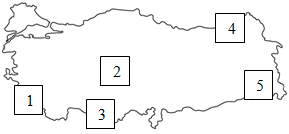 Yukarıdaki Türkiye haritasında numaralandırılan yerlerin hangisinin nüfus yoğunluğunun az olması farklı bir nedene dayanır?A) 1B) 2C)3D) 4E) 52. Türkiye’de meydana gelen erozyonun, aşağıda sıralanan olaylardan hangisinin oluşumunda doğrudan etkisi yoktur?A) Körfezlerin giderek dolmasındaB) Meraların azalmasındaC) Tarımsal verimin düşmesindeD) Kırsal yörelerden şehirlere göçün artmasındaE) Bitki türünün azalmasında3.I. Sulamada yararlanılır.II. Tatlı su balıkçılığında yararlanılır.III. Taşımacılıkta yararlanılır.IV. Ulaşımda yararlanılır.V. Elektrik üretiminde yararlanılır.Yukarıdaki bilgilerden hangileri akarsularımız için doğru değildir?A) Yalnız IIIB) I ve IIC) II ve IIID) III ve lVE) lV ve V4. Fay hatları, yer kabuğunun zayıf ve hareket halindeki bölgeleridir.Bazı sahalar fay hatlarının bulunduğu alanlarla paralellik gösterir.Aşağıdakilerden hangisi bu sahalardan biri olarak gösterilemez?A) Deprem alanlarıB) Karstik arazilerC) Volkanik sahalarD) Genç kıvrım dağlarıE) Sıcak su kaynakları5. Meridyenler arasındaki mesafe Ekvator'dan kutuplara gidildikçe daralır.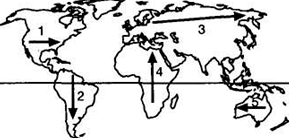 Buna göre, yukarıdaki dünya haritasında işaretli doğrultulardan hangisinde ok yönünde gidildiğinde en büyük yerel saat farkı yaşanır?A) 1B) 2C) 3D) 4E) 56. Aşağıdakilerden hangisi, matematik konumla çelişen bir durumdur?A) Sivas'tan Samsun'a gidildikçe kış sıcaklık ortalamalarının artmasıB) Adana'da yaz sıcaklığının İstanbul'dan fazla olmasıC) Mersin'de kış sıcaklığının Zonguldak'tan fazla olmasıD) Ağrı'da Güneş'in İzmir'den önce doğmasıE) Deniz suyundaki tuz oranının Akdeniz'den Marmara'ya doğru azalması7. Harita çiziminde kuşbakışı görünüş elde edebilmek için yerden yükselmek gerekir. Yerden yükseklere çıkıldıkça ayrıntılar azalır, hata oranı artar.Buna göre, aşağıdaki ölçeklerden hangisinde İzmir'in haritası daha ayrıntılı çizilir?A) 1/2.000.000B) 1/1.500.000C) 1/800.000D) 1/500.000E) 1/200.0008.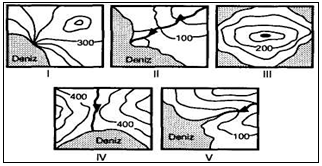 Yukarıda verilen izohips haritaları sırasıyla aşağıda verilen yer şekillerinden hangisine aittir?A) Haliç Boğaz Vadi Falez DeltaB) Delta Delta Doruk Haliç VadiC) Haliç Vadi Doruk Delta FalezD) Falez Delta Doruk Vadi HaliçE) Vadi Haliç Delta Doruk Falez9. Almanya’nın nüfus özellikleriyle ilgili olarak verilen aşağıdaki bilgilerden hangisi yanlıştır?A) Avrupa’da göçmen nüfusun en fazla olduğu ülkedirB) Günümüzde başta ABD olmak üzere diğer ülkelere beyin göçü vermektedirC) Yaşlı nüfusun fazla olması ekonomisi bakımından olumsuz bir özelliktirD) Nüfusunu arttırıcı yönde politika izlemektedirE) Toplam nüfus içinde tarımda çalışanların oranı son derece düşüktür.10. Yarımküreleri farklı, enlem dereceleri aynı olan iki merkezde;I. Çizgisel hızII. YerçekimiIII. Gece-gündüz süre farkıIV. Ekvator'a olan uzaklıkV. Kutup Yıldızı'nın görünüm açısıgibi özelliklerden hangisinin ortak olduğu söylenemez?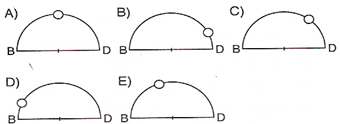 A) IB) IIC) IIID) IVE) V11. Aşağıdakilerden hangisi, Türkiye ekonomisini etki¬leyen faktörler arasında daha az etkiye sahiptir?A) İklim özellikleriB) Coğrafi konumC) Nüfus özellikleriD) Yeryüzü şekilleriE) Doğal bitki örtüsü12. Türkiye'de yer şekillerinin dağlık engebeli olduğu yerlerde nüfus seyrektir.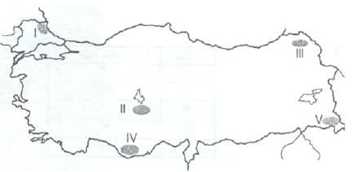 Yukarıdaki haritada Türkiye'de seyrek nüfuslu alanlardan bazıları verilmiştir.Bunlardan hangisinde nüfusun seyrek olması yukarıdakinden başka bir nedene dayanır?A) IB) IIC) IIID) IVE) V13.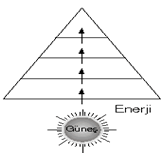 Yukarıdaki şekilde enerji akışı gösterilmiştir.Şekilde aşağıdan yukarıya doğru gidildikçe her kattaki değişimle ilgili verilen bilgilerden hangisi yanlıştır?A) Tür sayısı azalırB) Canlı sayısı azalırC) Toplam enerji miktarı artarD) Toplam besin miktarı azalırE) Vücutta biriken artık oranı artar14. Aşağıdaki akarsuların hangisi üzerine kurulan yada kurulacak barajlardan hidroelektrik enerjisi üretiminde yararlanılması zordur?A) KızılırmakB) FıratC) SusurlukD) ÇoruhE) Kızılırmak15. İlk şehir yerleşmelerinin ortaya çıkmasında etkili olan faktörler hangi seçenekte doğru olarak verilmiştir?A)Verimli tarım alanlarının ve su kayaklarının varlığıB)Sanayi Devrimi’nin olmasıC)Coğrafi Keşiflerin başlamasıD)Ticaretin başlamasıE)Yerşekillerinin etkisi16. Aşağıdaki ülkelerden hangisi hem nüfusun niteliğini hem de nüfusun niceliğini iyileştirmek amacıyla çeşitli politikalar uygulaması beklenir?A) BelçikaB) KanadaC) İtalyaD) G.KoreE) Mısır17.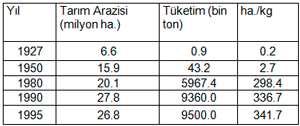 Yukarıdaki tabloda 1927-1995 yılları arasındaki Türkiye'deki yapay gübre tüketimi gösterilmiştir.Aşağıdakilerden hangisi yukarıdaki grafikten çıkarılamaz?A) En fazla gübre (bilgi yelpazesi.net) 1995 yılında tüketilmiştir.B) Gübre tüketimi sürekli artış göstermektedir.C) Tarım arazisinin miktarı sürekli artış göstermektedir.D) Gübre tüketimindeki en fazla artış 1950-1980 yılları arasında olmuştur.E) 1950 yılındaki tarım arazisi 1927 yılındakinin iki katından fazladır.18. Ülkemizin tarihine baktığımızda aşağıdaki coğrafyalardan hangisinde kültürümüzün izlerine rastlama olasılığımız daha yüksektir?A) İber YarımadasıB) Batı AvrupaC) BalkanlarD) Güneydoğu AsyaE) Orta Afrika19.I-Mal ve hizmetlerin kullanılmasıII.Mal ve hizmetlerin sağlanmasıIII.Mal ve hizmetlerin pazara ulaştırılmasıYukarıda verilen bilgileri karşılayan tanımlar hangi seçenekte sırasıyla doğru olarak verilmiştir?I                       II                      IIIA) Üretim      Dağıtım       TüketimB) Dağıtım    Tüketim       ÜretimC) Tüketim   Üretim         DağıtımD) Üretim      Tüketim       DağıtımE) Tüketim    Dağıtım       Üretim20. Rüzgar erozyonu, bitki örtüsünden yoksun veya bitki örtüsü çok seyrek olan kurak ve yarı kurak yerlerde daha etkilidir.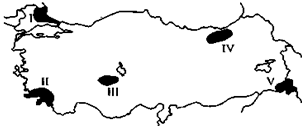 Buna göre, yöre iklimi göz önüne alındığında, yukarıdaki haritada numaralarla gösterilen alanlardan hangisinde rüzgar erozyonunun diğerlerinden daha fazla olması beklenir?A) IB) IIC) IIID) IVE) V21. Hindistan Dünya pirinç üretiminde ikinci, merci¬mek üretiminde ise ilk sırada yer almaktadır. Bu¬na rağmen, Hindistan'ın ithal ettiği ürünler arasın¬da pirinç ve mercimek de yer almaktadır.Hindistan'ın pirinç ve mercimek ithal etmesin¬de, aşağıdakilerden hangisinin etkili olduğu savunulabilir?A) Buğday tüketiminin azalmasınınB) Üretimin ülke ihtiyacını karşılayamamasınınC) Pirinç ve mercimeğin kullanım alanının geniş olmasınınD) Ülkede yetiştirilen pirinç ve mercimeğin kali¬tesinin düşük olmasınınE) Ülkede meydana gelen sel ve taşkınlarda pi¬rinç ve mercimek tarlalarının zarar görmesinin22. Aşağıdaki tabloda Türkiye’de şekerpancarı üretiminin ekim alanlarının yıllara göre değişimi gösterilmiştir.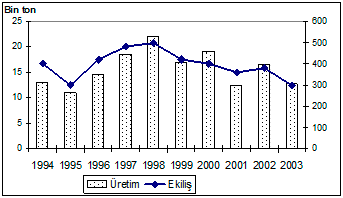 Buna göre, yukarıdaki grafikle ilgili aşağıdaki bilgilerden hangisi yanlıştır?A) Bazı yıllarda şekerpancarı ekim alanları aynı olmuştur.B) Ekim alanının en fazla olduğu yılda şekerpancarı üretimi de en fazla olmuştur.C) Şekerpancarı üretiminde dalgalanmalar görülmektedir.D) 1995 ile 1998 yılları arasında şekerpancarı üretim miktarı sürekli artmıştır.E) Son dört yılda şekerpancarı ekim alanı sürekli azalmıştır.23. Hollanda'da akarsu taşımacılığının gelişme¬sinde aşağıdakilerden hangisi etkili olmuştur?A) Ilıman okyanusal iklimin yaşanmasıB) Ülkenin ortalama yükseltisinin az olmasıC) Deniz yolu taşımacılığının yetersiz olmasıD) Akarsuların denge profiline ulaşmış olmasıE) Akarsuların hidroelektrik potansiyellerinin fazla olması24. Günümüzde demir yollarımızın istenilen düzeye ulaşmamış olmasını aşağıdakilerden hangisi ile açıklayamayız?A) Maliyetinin yüksek olmasıylaB) Yer şekillerinin engebeli olmasıylaC) Yerleşim merkezlerinin dağınık olmasıylaD) Nüfus yoğunluğunun çok olmasıylaE) Sermaye ve teknolojinin yetersizliğiyle25. Dünya'da sanayileşme sürecini ilk yaşayan ülke İngiltere'dir.Bu durumun nedenleri arasında aşağıdakiler¬den hangisi gösterilemez?A) Nüfus artış hızının fazla olmasıB) Buhar gücü ile çalışan makinelerin icat edil¬mesiC) Bir ada devleti olması nedeniyle Avrupa ana karasında yaşanan karışıklıklardan etkilen¬memesiD) Avrupa ana karasına göre daha özgür bir or¬tama sahip olmasından dolayı birçok bilim, sanat ve fikir adamının ülkeye göç etmesiE) Coğrafi keşifler sonrasında sahip olduğu de¬niz gücü sayesinde doğal kaynaklar yönün¬den zengin olan birçok ülkenin doğal kay¬naklarını sömürmesiBaşarılar Dilerim…